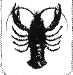  СОБРАНИЕ ДЕПУТАТОВ ВЕСЬЕГОНСКОГО РАЙОНА ТВЕРСКОЙ ОБЛАСТИ РЕШЕНИЕг. Весьегонскпроект              .09.2011                                                                                                    №Об установлении полной стоимости месячного проезда и стоимости льготного месячного проездного билета учащимся очной формы обучения образовательных учреждений Весьегонского района Тверской области на пригородных и городских маршрутах пассажирского транспорта общего пользованияВ соответствии с постановлением Администрации Тверской области от 02.08.2011 № 331-па «О внесении изменений в постановление Администрации Тверской области от 20.02.2008 № 34-па» на основании статьи 34 Устава Весьегонского районаСобрание депутатов Весьегонского района решило:1.Установить полную стоимость проезда учащимся очной формы обучения образовательных учреждений Весьегонского района Тверской области на пригородных и городских маршрутах пассажирского транспорта общего пользования в размере 312 рублей.2. Установить льготную стоимость проезда учащихся образовательных учрежденийВесьегонского района Тверской области в размере 156 рублей.3.  Решение Собрания депутатов Весьегонского района от 19.05.2008 №355 «Об установлении полной стоимости месячного проезда и стоимости льготного месячного проездного билета учащимся очной формы обучения образовательных учреждений Весьегонского района Тверской области на пригородных и городских маршрутах пассажирского транспорта общего пользования» признать утратившим силу.4. Опубликовать настоящее решение в газете «Весьегонская жизнь».5. Настоящее решение вступает в силу со дня его официального опубликования и распространяет своё действие на правоотношения, возникшие с 01.04.2011.6.	Контроль  за  исполнением  настоящего  решения  возложить  на  постоянную
комиссию Собрания депутатов Весьегонского района по бюджету, экономике и аграрной
политике (председатель Терехин В.Н.).                            Глава района                                                                     А.В. Пашуков